MAYIS-HAZİRAN AYININ“DEĞERLER EĞİTİMİ” KONUSU:“ZARARLI ALIŞKANLIKLARDAN UZAK DURMAK”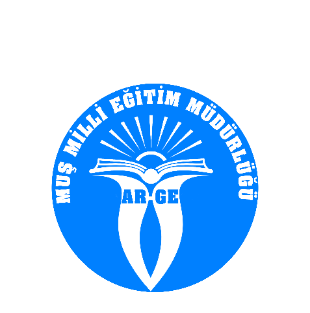 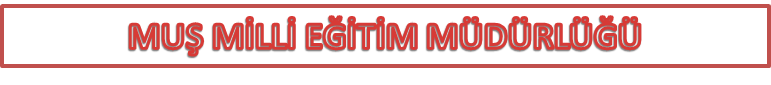 